ОТДЕЛ ОБРАЗОВАНИЯ АДМИНИСТРАЦИИ  ВАДИНСКОГО РАЙОНАПРИКАЗ№  61                                                                                           30.04.2021 с. ВадинскОб организации проведения контрольных работ для обучающихся 9-х классов, осваивающих образовательные программы основного общего образования, в Вадинском районе в 2020-2021 учебном году       Во исполнение приказа Министерства образования Пензенской области от 16.04.2021 № 208/01-07 «О проведении контрольных работ по образовательным программам основного общего образования для обучающихся 9-х классов общеобразовательных организаций Пензенской области в 2021 году»,п р и к а з ы в а ю:1.Организовать проведение контрольных работ по образовательным программам основного общего образования для обучающихся 9-х классов в МОУ СОШ с. Вадинск и МБОУ ООШ с. Вадинск им. Лёвина.2.Директорам школ (Бураевой Г.Н. и Беспалову С.А.):1.Назначить ответственное лицо в ОО.2.Назначить технического специалиста в ОО.3.Создать комиссии по проверке КР-9.4.Организовать подвоз обучающихся из филиалов в день проведения КР-9.5.Контроль за исполнением приказа возложить на заведующего методическим кабинетом отдела образования администрации Вадинского района.Начальник отдела образования                                                   Г.В.Семисчастнова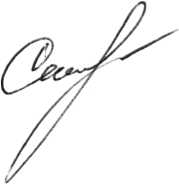 А.В.Кусакина2-10-51